　　　　　　　　　一時的保育事業利用のしおり　　　　　　令和２．１２月～《概要》　　南房総市では、一時的保育事業を行っています。専任の保育士が常勤していないため、行事の時等には、預かれない場合もありますが、常時相談には応じていますので、富浦保育所・富山保育所・三芳保育所・千倉保育所・嶺南保育所に直接ご相談ください。～ こんな時にご利用下さい～＊月１２日以内の利用となります・ ご家族の入院、通院、介護など 家庭で保育が困難な場合・ 育児リフレッシュ・ 冠婚葬祭へ出席、ボランティアやクラブ活動への参加の場合～ご利用について～利用できるお子さんは南房総市内にお住まいの０歳（生後57日）から就学前までで保育所（園）等に入所（園）していないお子さんです。〈申込み方法〉・・・一時的保育利用申請書を利用したい保育所に提出して下さい。（各保育所に備えてあります。）〈予約方法〉　・・・各保育所に電話　名　称　　　　場　所　　　　　　　　　　　　　　電話番号　　　（ＰＨＳ）富浦保育所　　南房総市富浦町深名710番地 1　　 33-4581 　 070-5581-3866富山保育所　　南房総市合戸２２番地１　　　　　　57-3335　　070-5582-9588三芳保育所　　南房総市明石２０番地　　　　　　　29-5611　　070-5583-8141千倉保育所　　南房総市千倉町南朝夷１４００番地　44-0703　　070-5584-9974嶺南保育所　　南房総市沓見2705番地　　　　　　46-2002　　070-5453-5366利用の予約は電話で保育所に相談をしてください。電話の予約の際は、住所・名前・日にち・時間・アレルギーの有無を必ず伝えてください。当日の利用時間の変更やキャンセルの場合は必ず8時００分までにご連絡下さい。（すべての利用を辞退する場合は「一時的保育利用辞退届」を提出してください。）※ 当日の利用時間に変更がある場合は必ず担任にお伝え下さい。※ アレルギー等あるお子さんは、必ず申し込み時にお申し出下さい。「アレルギー生活管理指導票」の提出をお願いします。その際、給食の提供について相談します。相談に基づいて、アレルギー除去食を提供しますが場合によっては、お弁当の持参をお願いすることがあります。〈利用時間〉・・・月曜日から金曜日まで８：００～１７：００まで、土曜日８：００～正午まで〈利用日数〉・・・月最大１２日までご利用できます。〈利用料金〉・・・１日２，０００円、半日（４時間を限度とし給食を含みません）１，０００円　　　　　　　　　　　翌月に納付書を送付しますので、指定された金融機関から現金で支払いをお願いいたします。〈当日の持ち物〉・ 着替え３～４組程度（つなぎ、フード付きパーカー、ロンパースはご遠慮下さい）・ エプロン、ハンドタオル（食事用、おやつ用　回数分）・ お手拭きタオル（ループ付き 2 枚）・ おむつ、紙パンツ、おしり拭き、箱ティッシュ哺乳瓶・ 汚れ物（おむつ、着替え）を入れるビニール袋2 枚・ お昼寝用布団一式※ 紙おむつ、ビニール袋等も含め、すべての持ち物に記名をして下さい※ 使用済みの紙おむつは持ち帰っていただきます【注意事項】お子さんの健康状態に少しでも普段と変わったことがあるときは、登所時に担任に伝えて下さい。発熱や下痢などの異常が前夜にあった時はお預かりできません。検温して登所して下さい。（37.5℃以上の場合、お預かりはできません）取り決められた保育時間をお守り下さい。休所日は、日曜、祝日、年末年始（12月29 日～1月3日）【予約に関しての注意点】保育所の受け入れ枠を超えるとご利用できない場合がありますのでご了承下さい。キャンセルする場合は至急ご連絡下さい。常に健康状態に気をつけ、体調の悪いときは無理をさせないで下さい。他の児童にうつる病気や集団生活が困難な健康状態のときは休んで下さい。保育中に病気と思われる症状がある場合（水便、嘔吐、37.5℃以上の発熱など）は、状況に応じて保護者の方にご連絡いたします。症状によってはお迎えをお願いいたします。保育中に怪我をされた場合は、状況に応じて保護者の方に連絡をしてお迎えをお願いいたしますので、予めご了承下さい。南房総市教育委員会子ども教育課　TEL 0470-４6-２９６６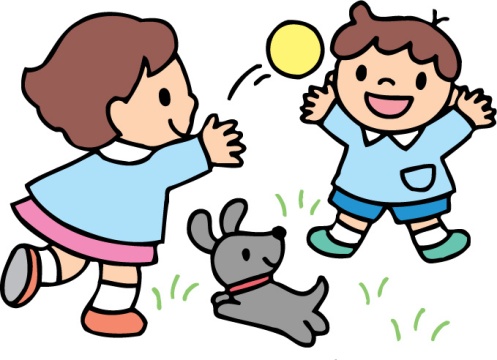 